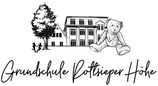 Liebe Eltern der Schulneulinge,	Wuppertal, den 9.8.2022wir freuen uns sehr auf einen sonnigen Einschulungstag. Die Corona-Maßnahmen sehen keine Kontaktbeschränkungen vor, d.h. Großeltern etc. dürfen gerne teilnehmen.Die weiteren Corona- Maßnahmen entnehmen Sie bitte dem Brief der Schulministerin vom 28.07.2022 und meinem dazugehörigen Begleitbrief (Homepage).Die Wettervorhersage ist hervorragend, so dass die Feier draußen stattfinden wird.Die Eltern der Zweitklässler werden Sie mit Getränken und kleinen Snacks versorgen, während Sie auf Ihr Kind warten.Zu unserer aller Sicherheit würden wir uns freuen, wenn Sie sich und Ihr Kind vor dem Gottesdienst bzw. der Einschulungsfeier testen. Einen kostenlosen Test für Ihr Kind können Sie sich gerne am morgigen Mittwoch im Sekretariat abholen. Es grüßen Sie herzlich im Namen des gesamten Teams der Rottsieper Höhe,Annika Benner (Rektorin) und Ann-Christin Lingemann (Konrektorin)